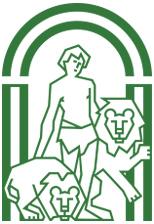 FICHA INFORMATIVA PARA AUXILIARES DE CONVERSACIÓN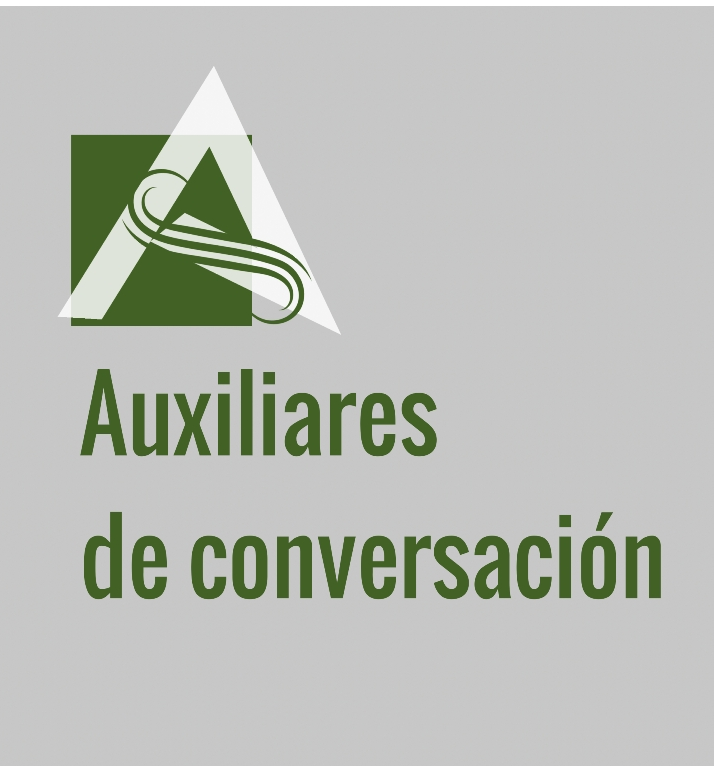 * Esta ficha pretende facilitar información al auxiliar que desconoce nuestro sistema educativo y cultura. Se evitarán acrónimos y se hará lo más comprensible posible. Es recomendable que los/las actuales auxiliares contribuyan a cumplimentar esta ficha (borrar esta información). DATOS DEL CENTRO- Nombre: I.E.S.  Wenceslao Benítez - Dirección: Avenida de la Armada S/N  11100 San Fernando Cádiz- Teléfono: 671533395- Correo electrónico: http://ieswenceslaobenitez.es/- Enlace de la localización en Google Maps:https://www.google.es/maps/place/Instituto+de+Educaci%C3%B3n+Secundaria+Ies+Wenceslao+Ben%C3%ADtez/@36.4801913,-6.1861519,18.4z/data=!4m6!3m5!1s0xd0dcce51635655d:0x38b2103657cd45e!Nivel educativo- Educación Secundaria Obligatoria  (1º, 2º, 3º,4º ESO)   La edad del alumnado va desde los 12 a los 16 añosContacto de la/las persona/s de referencia- Correo dirección del centro<direccion.wenceslao@gmail.com>- Correo de la persona coordinadora del programaCoordinador cursos 21-23 : Juan José González<juanjoseglezmoreno@gmail.com>  Coordinadora cursos 23-25: Lourdes Galán Rosa  laderarosa@hotmail.comMaterias/módulos de colaboración del Auxiliar de Conversación- Matemáticas, Música, Tecnología, Física y Química, Educación   Física, Ciencias Sociales, BiologíaNormativa, recursos y materiales para la colaboración del auxiliar Recursos/materiales realizados por otros auxiliares de Conversación en el centro.https://ieswenceslaobenitez.es/bilinguismo.htmlHorario del Centro: 7:30-14:25Para informaciones diversas sobre el funcionamiento del centro ver las páginas iniciales del Plan de Centro IES Wenceslao Benítezhttp://ieswenceslaobenitez.es/wp-content/uploads/2022/03/Proyecto-educativo-21_22-Actualizado.pdfPlan de Centro del IES Wenceslao Benítezhttp://ieswenceslaobenitez.es/wp-content/uploads/2023/03/ROF-2022_23.pdfInformación sobre la localidad y/o barrio (vídeo)Vídeo turístico promocional de la Ciudad de San Fernando (Isla de León)https://www.youtube.com/watch?v=bm38s-OvnigTurismo San Fernando:https://turismosanfernando.es/Qué ofrece la ciudad de San Fernando?https://www.andalucia.org/es/san-fernandoClases de español para Extranjeros en San Fernando:https://www.superprof.es/clases/espanol-para-extranjeros/san-fernando/Desplazarse al centro educativo/ localidad (vídeo)- Horarios de transporte público.https://moovitapp.com/index/es/transporte_p%C3%BAblico-Ies_Wenceslao_Ben%C3%ADtez-Bahia_de_Cadiz-site_16344335-4325Horario autobuses interurbanos San Fernandohttps://tranviadecadizasanfernandoycarraca.es/lineas-urbanas-de-san-fernandoHorario autobuses San Fernando Cádizhttps://siu.cmtbc.es/es/horarios_lineas_tabla.php?linea=2Horario Tranvía metropolitanohttps://siu.cmtbc.es/es/horarios_lineas_tabla.php?linea=2Horario Tren Cádiz-San Fernandohttps://www.renfe.com/es/es/cercanias/cercanias-cadiz/horariosPosibilidad de compartir coche con otros docentes: Es posible desplazarse desde Cádiz capital a nuestro centro compartiendo vehículo con algún profesor que resida en dicha ciudad. El coste del transporte cuando se comparte suele ser 0 porque el profesorado normalmente se presta a que el auxiliar viaje en sus propios coches particulares sin coste alguno, aunque hay que hacer constar que puede que todos los días puede que no sea posible  dicho transporte porque no haya coincidencia de horarios.Alojamiento (vídeo)- ¿Dónde vivir en la localidad?- ¿Posibilidad de alojarse con alguna familia?- ¿Posibilidad de compartir piso con docentes o con otros AACC?Webs de alojamiento compartido: En torno a 300 euros al meshttps://www.idealista.com/alquiler-habitacion/san-fernando-cadiz/Hoteles y hostales en San Fernando: En torno a 100 euroshttps://www.centraldereservas.com/hoteles/espana/andalucia/cadiz/san-fernandoA veces es posible compartir piso con alguno de los profesores jóvenes que se incorporan al centro en Septiembre aunque esto depende de las circunstancias. El gasto suele estar en torno a los 300 eurosContacto con otros auxiliares y auxiliar tutor/mentorEl Auxiliar del curso actual se llama Benjamin Hammer, procede de los Estados Unidos y estará encantado de suministrar información sobre nuestro centro a los futuros auxiliares de conversación.Su correo electrónico es:benjaminhammer4@gmail.com Experiencias previas con auxiliares de conversación y experiencia personal del auxiliarPágina Web del centro donde aparece una antigua auxiliar agradeciendo su estancia en el mismo.http://ieswenceslaobenitez.es/bilinguismo.html